A Gorgeous PalaceIn Act IV, Scene 1, Prospero describes the vision to Ferdinand and Miranda ‘The cloud-capped towers, the gorgeous palaces, The solemn temples…’  Now Miranda decides she likes the sound of a ‘gorgeous palace’ and researches what materials she would need where. Can you help her?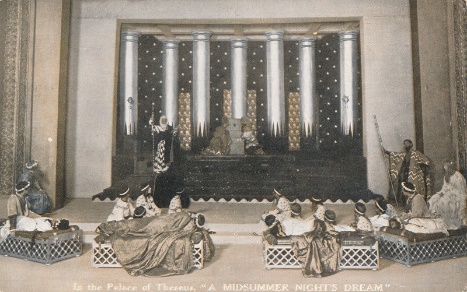 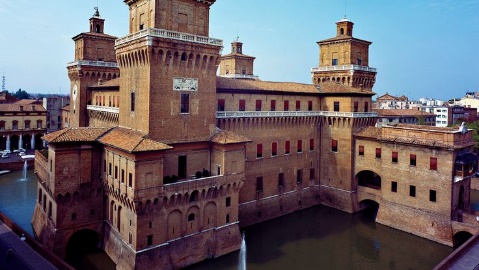 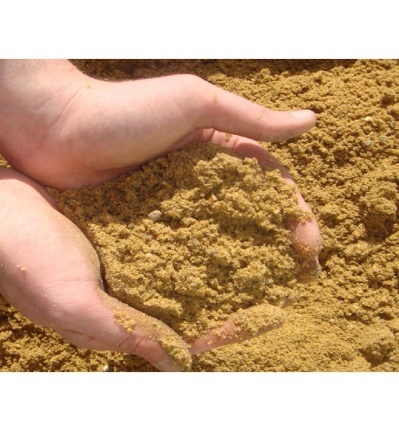 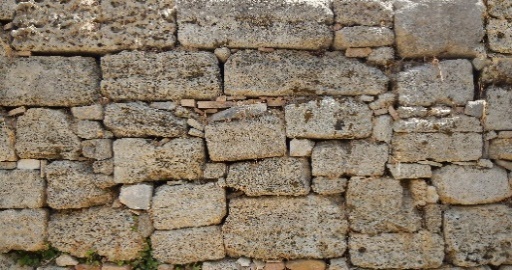 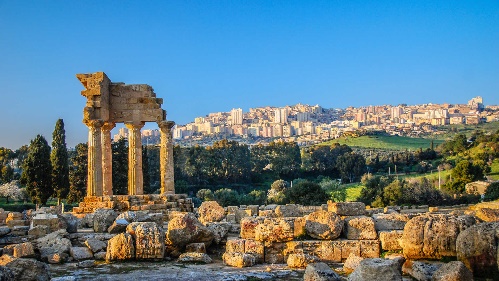 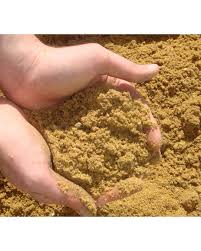 